Ausschreibungstexte Industrieheizungen Niedertemperatur 85°CSystem Quintherm Typ ILLw…Quintex GmbHi_Park Tauberfranken 13D-97922 Lauda-Königshofen Tel.: +49 (0) 9343 6130 0Fax.: +49 (0) 9343 6130 105www.quintex.eu info@quintex.info2021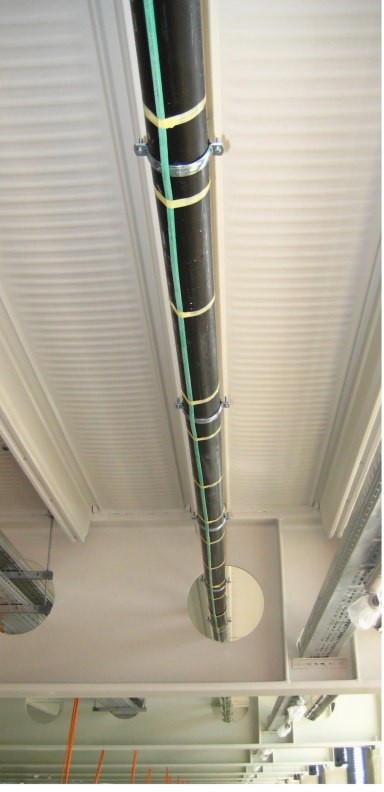 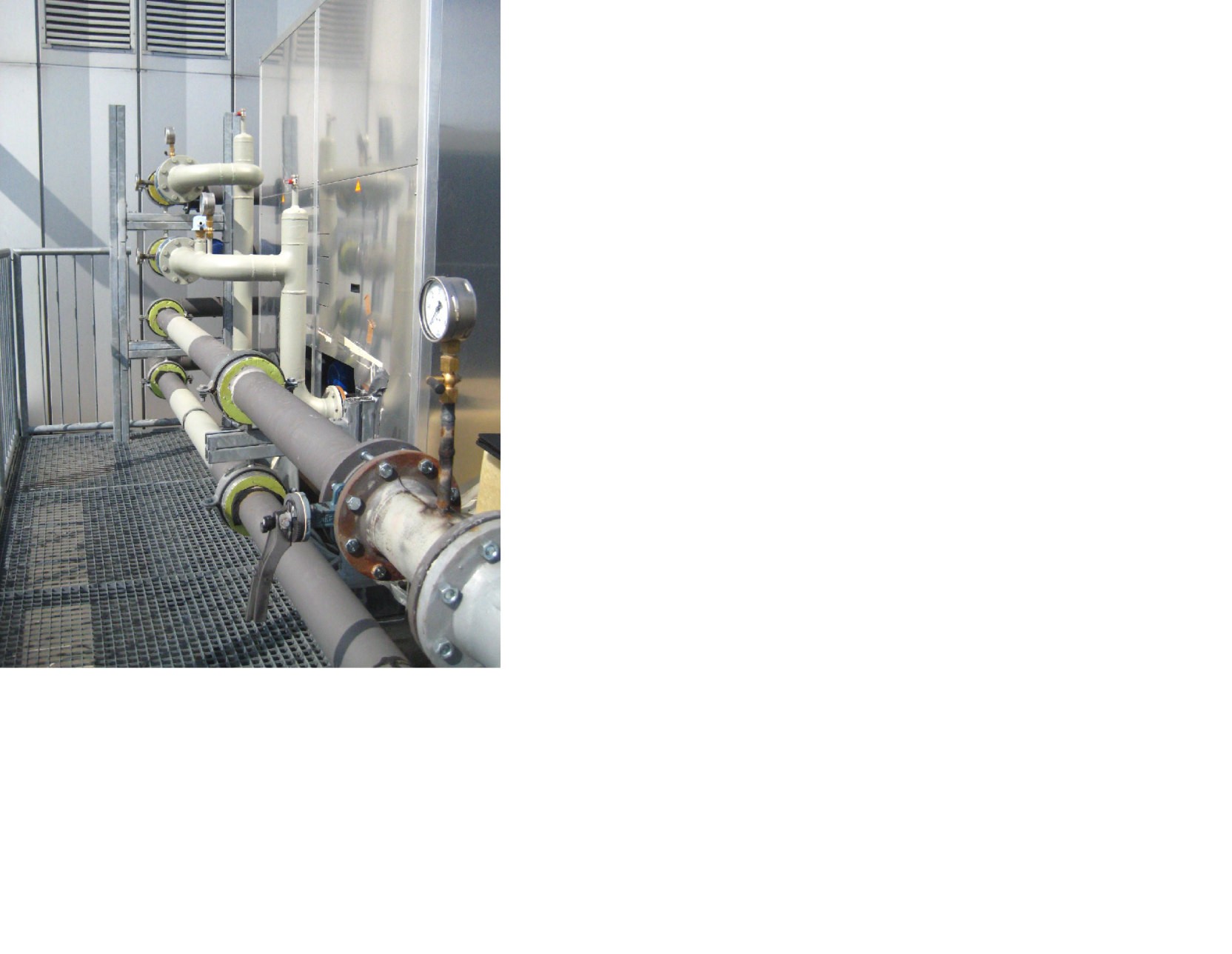 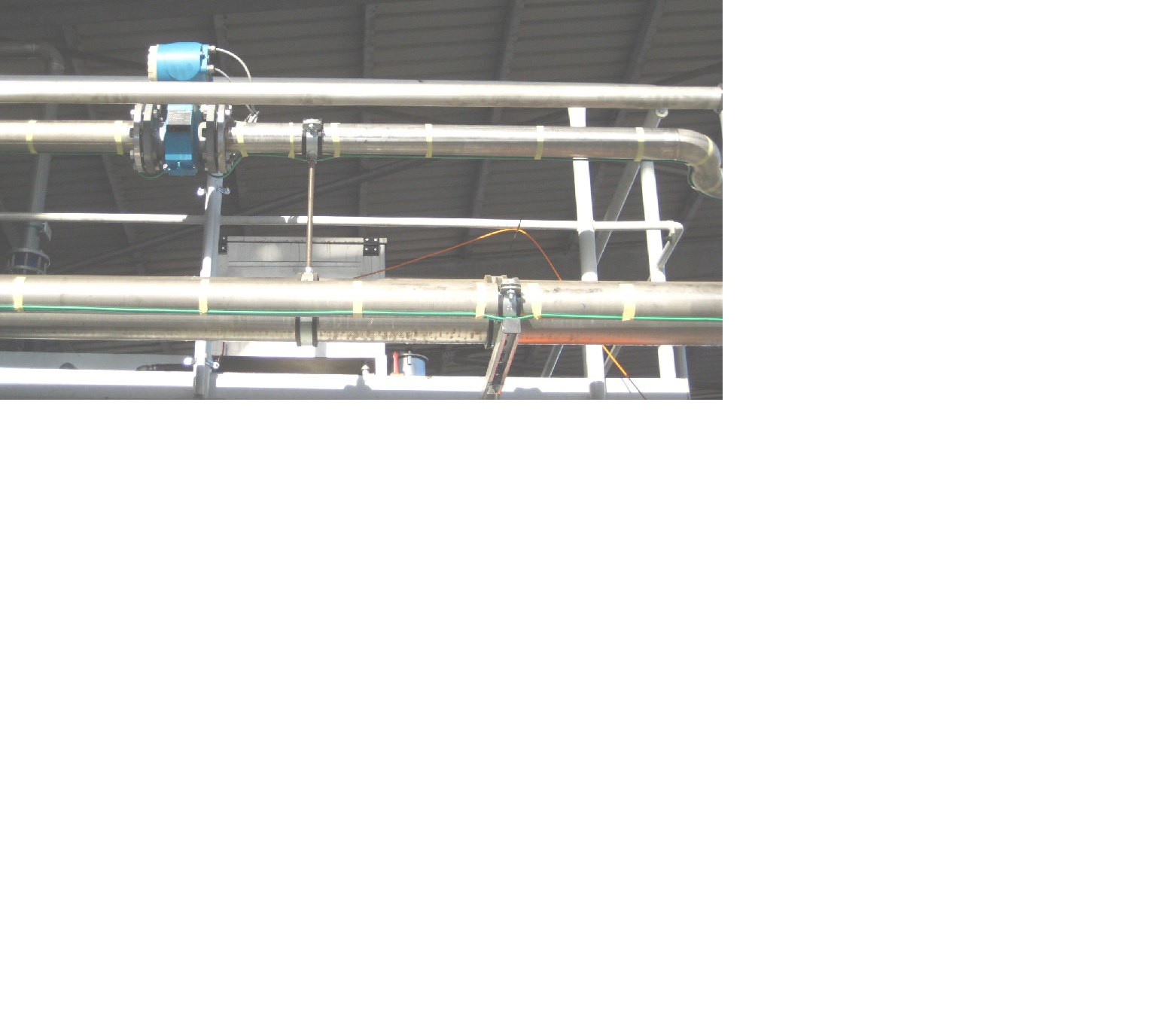 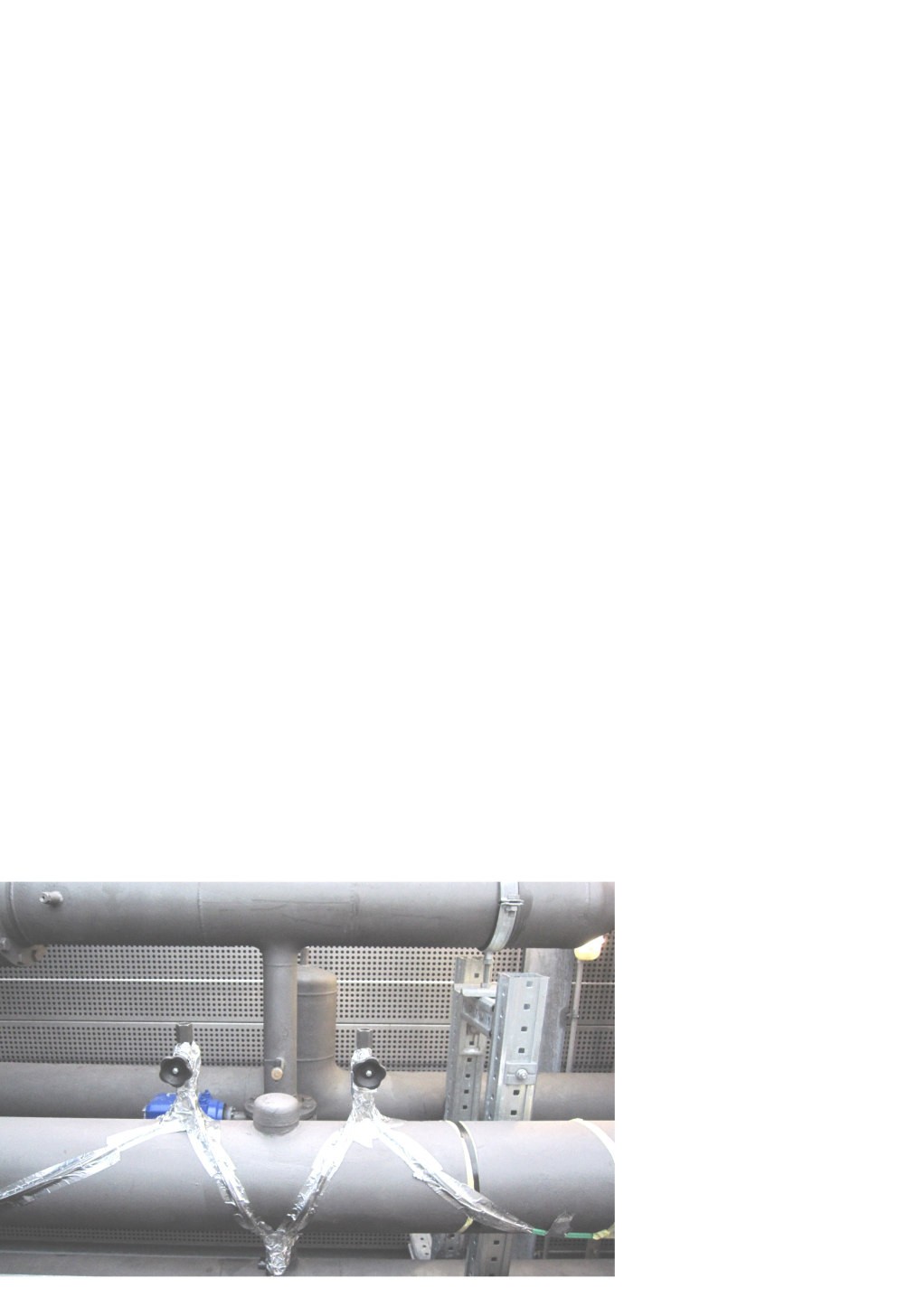 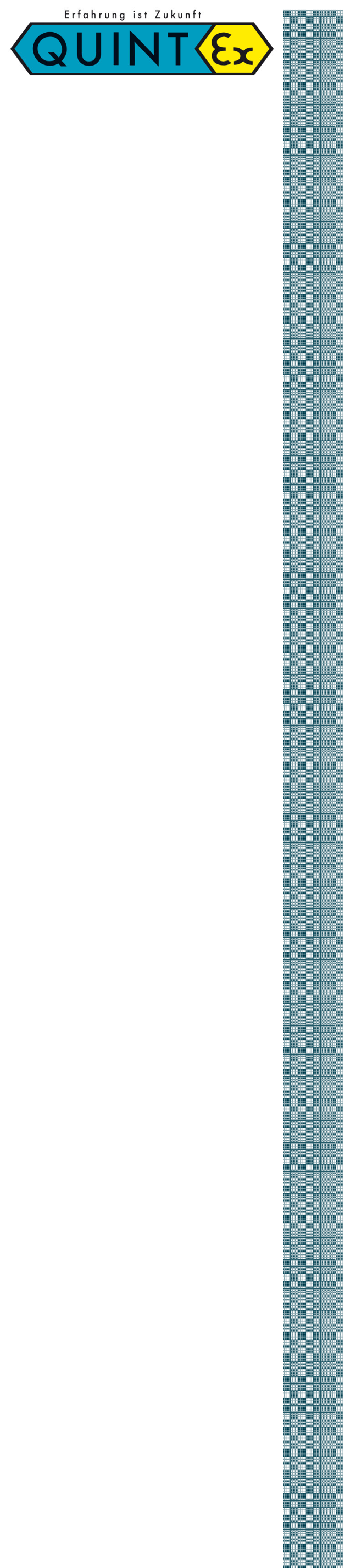 Änderungen ohne Vorankündigung möglichDie Quintex Vorteile….Abgestimmte Systemlösung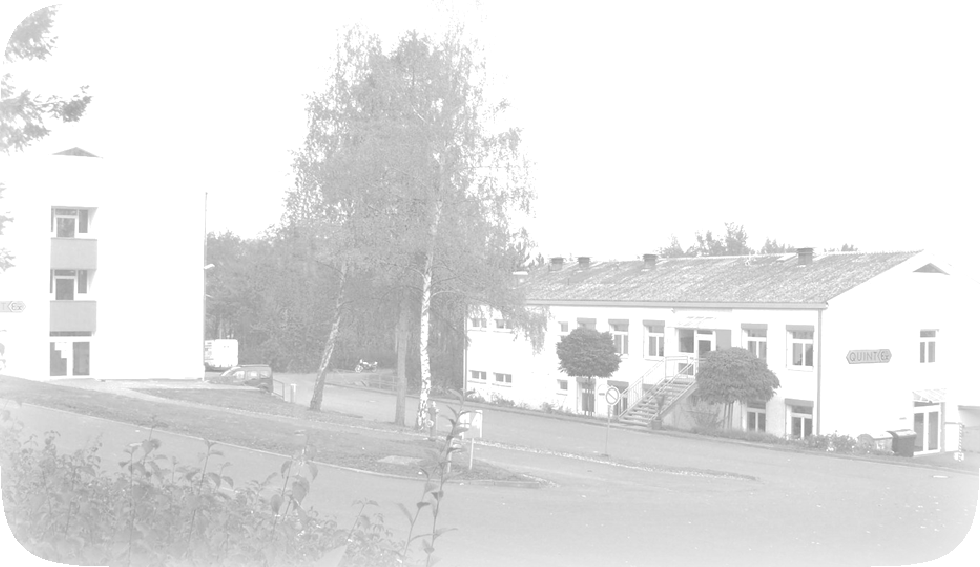 Individuelle BeratungKundenspezifische LösungenSchnelle VerfügbarkeitAllgemeine Hinweise zur Verwendung der AusschreibungstexteAuslegung von elektrischen BegleitheizungssystemenFür die richtige Auswahl eines geeigneten Beheizungssystems sind neben der Berechnung der Wärmeverluste auch die prozessbedingten Parameter der jeweiligen Anwendung zu berücksichtigen. Diese können beispielhaft folgende Punkte sein: Vorherrschende Prozesstemperaturen, Isolierstoffe- und einzusetzende Isolierstärken, gewünschte Haltetemperaturen.Insbesondere Aufheizungen mit elektrischen Begleitheizungen bedürfen einer exakten Betrachtung, da neben den reinen Wärmeverlusten ebenfalls die produkt- spezifischen Daten des Mediums und der Rohrleitung / Tanks berücksichtigt werden müssen.Für „einfache“ Heizkreisauslegungen können online kostenlos folgende Hilfsmittel verwendet werden:Ermittlung der Wärmeverluste:	https://www.quintex.eu/waerme_kalk.html Heizkreisauslegungen Rohrleitungen:	https://www.quintex.eu/heizkreis_kalk.htmlBeachten Sie bitte, dass die hier gemachten Auslegungen in Eigenverantwortung vorgenommen werden. Bei Fragen steht ihnen Quintex gerne zur Verfügung.Einsatz von elektrischen Heizungen in explosionsgefährdeten UmgebungenNeben der Auswahl des richtigen Heizbandes anhand des benötigten Wärme- bedarfs, müssen zusätzlich zur Eignung für die entsprechende Zone (1; 21; 2; 22) auch die Einhaltung der geforderten Temperaturklasse und Gasgruppe (bei Gasen) oder Oberflächentemperaturen (bei Stäuben) beachten werden. Zudem sind system- bedingt die passenden Anschlusstechniken und Regelkomponenten aus zu wählen. Bei Fragen wenden sie sich an die zuständigen Quintex Mitarbeiter.Wir helfen Ihnen gerne weiterSelbstbegrenzende Parallelheizleitung Quintherm ILLw… für Frostschutz bzw. Temperaturhaltung an Rohrleitungen und kleineren Behältern. Die Heizleitung besteht aus zwei verzinnten Kupferleitern 1,1 mm², eingebettet in einem strahlenvernetzten Heizelement, welches von einer Isolierhülle und einem Schutzgeflecht umgeben ist. Der äußere Schutzmantel besteht je nach Typ aus modifiziertem Polyolefin oder Fluorpolymer Kunststoff. Geeignet und zugelassen für die Ex Zonen 1; 21; 2; 22. Maßgeblich geltende Normen für Ex- Bereiche sind: DIN EN 60079-0; DIN EN 60079-7; DIN EN 60079-30; DIN EN 60079-31Quintex GmbHi_Park Tauberfranken 13D-97922 Lauda-Königshofen www.quintex.eu info@quintex.infoTel.: +49 (0) 9343 6130 0Fax.: +49 (0) 9343 6130 105Leistungsverzeichnis Rohrbegleitheizung Frostschutz / Temperaturhaltung Heizbänder für Niedertemperaturanwendungen beständig bis max. 85°CLeistungsverzeichnis Rohrbegleitheizung Frostschutz / Temperaturhaltung Heizbänder für Niedertemperaturanwendungen beständig bis max. 85°CLeistungsverzeichnis Rohrbegleitheizung Frostschutz / Temperaturhaltung Heizbänder für Niedertemperaturanwendungen beständig bis max. 85°CLeistungsverzeichnis Rohrbegleitheizung Frostschutz / Temperaturhaltung Heizbänder für Niedertemperaturanwendungen beständig bis max. 85°CLeistungsverzeichnis Rohrbegleitheizung Frostschutz / Temperaturhaltung Heizbänder für Niedertemperaturanwendungen beständig bis max. 85°CPos.MengeBeschreibungEPGPSelbstbegrenzende Parallelheizleitung mit Schutzgeflecht und äußerem Schutzmantel aus Polyolefin, für Rohrleitungen mit geringen WärmeverlustenNennleistung	10 W/m bei 10°Cmax. Heizkreislänge	198m mit 16A/C 230VAC bei +10°C Spannungsversorgung		220-277VACmax. zul. Umgebungstemperaturen eingeschaltet:	+85°Causgeschaltet:	+85°CZulassungen	ATEX, IECEx, EACTemperaturklasse	T6Fabrikat:	QuintexTyp:	ILLw102CT/QX	liefern und montieren9,50Selbstbegrenzende Parallelheizleitung mit Schutzgeflecht und äußerem Schutzmantel aus Fluorpolymer, für Rohrleitungen mit geringen WärmeverlustenNennleistung	10 W/m bei 10°Cmax. Heizkreislänge	198m mit 16A/C 230VAC bei +10°C Spannungsversorgung		220-277VACmax. zul. Umgebungstemperaturen eingeschaltet:	+85°Causgeschaltet:	+85°CZulassungen	ATEX, IECEx, EAC12,50Temperaturklasse	T6Fabrikat:	QuintexTyp:	ILLw102CF/QX	liefern und montierenSelbstbegrenzende Parallelheizleitung mit Schutzgeflecht und äußerem Schutzmantel aus Polyolefin, für Rohrleitungen mit geringen bis mittleren WärmeverlustenNennleistung	17 W/m bei 10°Cmax. Heizkreislänge	134m mit 16A/C 230VAC bei +10°C Spannungsversorgung		220-277VACmax. zul. Umgebungstemperaturen eingeschaltet:	+85°Causgeschaltet:	+85°CZulassungen	ATEX, IECEx, EACTemperaturklasse	T6Fabrikat:	QuintexTyp:	ILLw172CT/QX	liefern und montieren9,50Selbstbegrenzende Parallelheizleitung mit Schutzgeflecht und äußerem Schutzmantel aus Fluorpolymer, für Rohrleitungen mit geringen bis mittleren WärmeverlustenNennleistung	17 W/m bei 10°Cmax. Heizkreislänge	134m mit 16A/C 230VAC bei +10°C Spannungsversorgung		220-277VACmax. zul. Umgebungstemperaturen eingeschaltet:	+85°Causgeschaltet:	+85°CZulassungen	ATEX, IECEx, EACTemperaturklasse	T6Fabrikat:	QuintexTyp:	ILLw172CF/QX	liefern und montieren12,50Selbstbegrenzende Parallelheizleitung mit Schutzgeflecht und äußerem Schutzmantel aus Polyolefin, für Rohrleitungen mit hohen WärmeverlustenNennleistung	25 W/m bei 10°Cmax. Heizkreislänge	118m mit 16A/C 230VAC bei +10°C Spannungsversorgung		220-277VACmax. zul. Umgebungstemperaturen eingeschaltet:	+85°Causgeschaltet:	+85°CZulassungen	ATEX, IECEx, EACTemperaturklasse	T6Fabrikat:	QuintexTyp:	ILLw252CT/QX	liefern und montieren9,50Selbstbegrenzende Parallelheizleitung mit Schutzgeflecht und äußerem Schutzmantel aus Fluorpolymer für Rohrleitungen mit hohen WärmeverlustenNennleistung	25 W/m bei 10°Cmax. Heizkreislänge	118m mit 16A/C 230VAC bei +10°C Spannungsversorgung		220-277VACmax. zul. Umgebungstemperaturen eingeschaltet:	+85°Causgeschaltet:	+85°CZulassungen	ATEX, IECEx, EACTemperaturklasse	T6Fabrikat:	QuintexTyp:	ILLw252CF/QX	liefern und montieren12,50Selbstbegrenzende Parallelheizleitung mit Schutzgeflecht und äußerem Schutzmantel aus Polyolefin, für Rohrleitungen mit hohen WärmeverlustenNennleistung	31 W/m bei 10°Cmax. Heizkreislänge	84m mit 16A/C 230VAC bei +10°C Spannungsversorgung		220-277VACmax. zul. Umgebungstemperaturen eingeschaltet:	+85°Causgeschaltet:	+85°CZulassungen	ATEX, IECEx, EACTemperaturklasse	T6Fabrikat:	QuintexTyp:	ILLw312CT/QX	liefern und montieren9,50Selbstbegrenzende Parallelheizleitung mit Schutzgeflecht und äußerem Schutzmantel aus Fluorpolymer, für Rohrleitungen mit hohen WärmeverlustenNennleistung	31 W/m bei 10°Cmax. Heizkreislänge	84m mit 16A/C 230VAC bei +10°C Spannungsversorgung		220-277VACmax. zul. Umgebungstemperaturen eingeschaltet:	+85°Causgeschaltet:	+85°CZulassungen	ATEX, IECEx, EACTemperaturklasse	T6Fabrikat:	QuintexTyp:	ILLw312CF/QX	liefern und montieren12,50QUINCON Heizbandanschluss-Set, mediensicher für 1 Heizkreis bestehend aus: Heizband Anschluss mit Klemmstein und Heizband Endabschluss in SchnellmontagetechnikMax. Strombelastbarkeit:	25A Schutzart:	IP68Fabrikat	QuintexTyp	IAL5SS	liefern und montieren38,30QUINCON Heizband T-Abzweig nicht Ex für Heizbandabzweige oder als Mitteneinspeisung mit Heizbandabgängen in zwei Richtungen, mit Klemmstein, in SchnellmontagetechnikMax. Strombelastbarkeit:	25A Schutzart:	IP68Fabrikat	QuintexTyp	IAL5ST	liefern und montieren48,30Ex Anschlusstechnik für einen Heizkreis in Kaltanschlusstechnik bestehend aus An- und Endabschluss mit Klemmstein für den Einsatz im explosionsgefährdeten BereichTemperaturbereich:		-60….190°C Klemmbereich Zuleitung:	7,0 – 10,5mm Klemmbereich Heizleitung: 4,7x10 – 6,5x13mm Max. Strombelastbarkeit:	20ASchutzart:	IP65Material:	Messing, vernickeltZulassungen:	ATEX, IECEx, EACFabrikat:	QuintexTyp	IAL8EX HKSS	liefern und montieren136,20Ex Anschlusstechnik als Heizband T-Abzweig mit Klemmstein in Kaltanschlusstechnik für den Einsatz im explosionsgefährdeten BereichTemperaturbereich:		-60….190°C Klemmbereich Zuleitung:	7,0 – 10,5mm Klemmbereich Heizleitung: 4,7x10 – 6,5x13mm Max. Strombelastbarkeit:		20ASchutzart:	IP65Material:	Messing, vernickeltZulassungen:	ATEX, IECEx, EACFabrikat:	QuintexTyp	IAL8EX HKST	liefern und montieren190,70Ex Anschlusstechnik als Endabschluss in Kaltanschlusstechnik für den Einsatz im explosionsgefährdeten BereichTemperaturbereich:	-60….190°C Klemmbereich Heizleitung: 4,7x10 – 6,5x13mm Schutzart:	IP65Material:	Messing, vernickeltZulassungen:	ATEX, IECEx, EACFabrikat:	QuintexTyp	IAL8EX HKSE	liefern und montieren59,10Silikon Anschlusstechnik für den Einsatz im explosionsgefährdeten Bereich bestehend aus An- und Endabschluss.Der Anschluss erfolgt direkt in einem zugelassenen Ex e AnschlussgehäuseTemperaturbeständig	-60°C… +200°C Länge Anschlusstülle	125mmLänge Endabschlusstülle	66mm Zulassungen:	ATEX, IECEx, EACFabrikat:	QuintexTyp	IAL4SS	liefern und montieren34,00Ex Anschlusstechnik in Warmschrumpftechnik für selbstbegrenzende Heizleitungen mit Polyolefin Außenmantel bestehend aus An- und Endabschluss. Verbindung der Heizleitung mittels Klemmstein und Ex- zugelassener AnschlussleitungUmgebungstemperaturbereich -40°C bis +65°C Klemmquerschnitt	bis 2,5mm²Zulassungen:	ATEX, IECEx, EACFabrikat:	QuintexTyp	IAL3Ex MKSS	liefern und montieren28,20Ex Anschlusstechnik in Warmschrumpftechnik für selbstbegrenzende Heizleitungen mit Fluorpolymer Außenmantel bestehend aus An- und Endabschluss. Verbindung der Heizleitung mittels Klemmstein und Ex- zugelassener AnschlussleitungUmgebungstemperaturbereich -20°C bis +85°C Klemmquerschnitt	bis 2,5mm²Zulassungen:	ATEX, IECEx, EACFabrikat:	QuintexTyp	IAL3Ex MKSS F	liefern und montieren38,30Zuleitung für Anschlusstechnik Quincon 3G1,5mm² H07RN-F als Zuleitung für nicht Ex Heizkreise, MeterwareFabrikat	QuintexTyp	AL3	liefern und montieren4,00Zuleitung für Ex Anschlusstechnik 3G1,5mm² RADOX als Zuleitung für Ex-Heizkreise, MeterwareFabrikat	QuintexTyp	RADOX125	liefern und montieren7,70Anschlussgehäuse Ex e, glasfaserverstärktes, nicht leitendes Polyester, schwarz, mit Klemmen 6mm² und Kabelverschraubungen 1xM25, 3xM20,Maße:	122x120x90mmSchutzart:	IP66Heizkreisanzahl:	max. 3Fabrikat:	QuintexTyp:	AG 101 EX	liefern und montieren112,30Anschlussgehäuse mediensicher, glasfaserverstärktes, nicht leitendes Polyester, schwarz, mit Klemmen 6mm² und Kabelverschraubungen 1xM25, 3xM20,Maße:	122x120x90mmSchutzart:	IP66Heizkreisanzahl:	max. 3Fabrikat:	QuintexTyp:	AG 101	liefern und montieren99,30Polyesterklebebandzur Heizbandbefestigung an Metall RohrleitungenLänge:	50m RolleBreite:	19mmTemperaturbeständigkeit: 100°CFabrikat:	QuintexTyp:	PEK100	liefern und montieren5,70Aluminiumklebebandzur Heizbandbefestigung an Kunststoffrohren, Verbundrohren, Edelstahlleitungen und Gussleitungen zur besseren WärmeübertragungKlebebandlänge	55m RolleBreite:	50mmTemperaturbeständigkeit: 150°CFabrikat	QuintexTyp	ALK150	liefern und montieren22,30Isolierdurchführungzur sicheren Durchführung des Heizbandes oder der Anschlussleitung durch eine Wärmedämmung mit BlechmantelFabrikat	QuintexTyp	ID1 S/B	liefern und montieren7,90Kennzeichnungsschild ‚elektrisch beheizt’zur Kennzeichnung der Begleitheizung auf der Wärmedämmung Anbringung nach Erfordernis ca. alle 3-5mFabrikat	QuintexTyp	KZD	liefern und montieren1,00Montagewinkel einschl. Befestigungsmaterial zur Montage an der RohrleitungGeeignet für Gehäuse in den Größen 122x120mm; 160x160mm; 110x75mm Material:	V2AFabrikat:	QuintexTyp:	MW 1S	liefern und montieren89,40Elektronischer 2 Punkt Temperaturregler nicht Ex speziell für elektrische Begleitheizungen, für DIN-Schienen Montage. Zweizeiliges LED Display, zur zeitgleichen Anzeige von Soll- und Istwert. Einfache Einstellung der Temperatur, Analogausgang 4-20mA; 0-10V (optional), Digitaleingang, Multispannungseingang, Kompatibel zu gängigen Temperaturfühlern.Optische und potentialfreie Alarme für Unter-/Übertemperatur, Fühlerbruch/-schluss, Serieller Port für Copy Card für einfache Programmierung mehrerer Geräte. Mit Ex PT100 auch für Ex Anwendungen einsetzbar.Bemessungsspannung:	100-240 VAC +- 10%Relais 1 (Ausgang1)	1 Wechsler 16ARelais 2 (Ausgang2)	1 Wechsler 8A Temperaturbereich:	-200°C bis +800°C Betriebstemperatur:	-5°C bis +55°C Gehäuseabmessungen:		69x85x62mmFabrikat:	QuintexTyp:	IRE168DS	liefern und montieren256,00Ex - Mechanischer Kapillarrohrthermostat für den Einsatz im explosions- gefährdeten Bereich. Kompakte Bauform, hohe Schaltleistung für direkte Last bis 25A, robustes, chemisch beständiges Polyestergehäuse, einsetzbar direkt vor Ort auch bei tiefen Umgebungstemperaturen, verschiedene Temperaturbereiche verfügbar, einstellbarBemessungsspannung:	230 V AC +- 10%Kontakt:	1 ÖffnerZugfederklemmen:	10mm²Schaltleistung:	25A bei 230VAC Minimale Umgebungstemperatur: -55°C Regeltemperatur:	0°C bis +120°CAbmessungen:	122x120x90mmSchutzgrad:	IP66Kapillarrohrlänge:	1000mm Verschraubungen M32/M20:	1/1Zulassung:	ATEX, IECEx, EACFabrikat:	QuintexTyp:	IR2M0012Ex/g	liefern und montieren466,50Ex - Mechanischer Umgebungsthermostat für den Einsatz im explosions- gefährdeten Bereich. Kompakte Bauform, hohe Schaltleistung für direkte Last, robustes, chemisch beständiges Polyestergehäuse, einsetzbar direkt vor Ort auch bei tiefen Umgebungstemperaturen, fester EinstellbereichEs können bis zu zwei Heizkreise direkt angeschlossen werden.Bemessungsspannung:	250 VAC +- 10%156,90Schaltleistung:	16ASchaltpunkte:	4°C Ein / 11°C AusSchaltdifferenz:	+-3K Minimale Umgebungstemperatur: -55°CAbmessungen:	122x120x90mmSchutzgrad:	IP66Verschraubungen M25/M20	1/2Zulassung:	ATEX, IECEx, EACFabrikat:	QuintexTyp:	IRM2Ex/AG	liefern und montierenMechanischer Kapillarrohrthermostat für den Einsatz im mediensicheren Bereich. Kompakte Bauform, hohe Schaltleistung für direkte Last bis 23A, robustes, chemisch beständiges Polyestergehäuse, einsetzbar direkt vor Ort auch bei tiefen Umgebungstemperaturen, verschiedene Temperaturbereiche verfügbar, individuell einstellbarBemessungsspannung:	250 V AC +- 10%Kontakt:	1 ÖffnerSchaltleistung:	23A bei 230VACRegeltemperatur:	0°C bis +200°CAbmessungen:	122x120x90mmSchutzgrad:	IP65Kapillarrohrlänge:	1600mm Verschraubungen M25/M20:	1/2Fabrikat:	QuintexTyp:	IRM0200b	liefern und montieren149,30PT100 Temperatursensor für den Einsatz im mediensicheren Bereich, in 3-Leiter Technik, kompakte Bauform, Silikon Anschlussleitung, großer TemperaturbereichMessbereich:	-50 bis 180°CSensordurchmesser:	6mmLänge Sensorkopf:	60mmLänge Anschlussleitung	2,5mFabrikat:	QuintexTyp:	IRPT100	liefern und montieren36,10Ex e - PT100 Temperatursensor für den Einsatz im explosionsgefährdeten Bereich, in 3-Leiter Technik, kompakte Bauform, PFA Anschlussleitung, großer TemperaturmessbereichBemessungsspannung:	max. 60VMessbereich:		-50 bis +220°C Sensordurchmesser/länge	6 / 50mm Länge Anschlußleitung	2,0mZulassungen	ATEXFabrikat:	QuintexTyp:	IR2PT100Ex3CF 2M0liefern und montieren141,70Ab- u. Inbetriebnahme gemäß HerstellervorgabeFolgende Prüfungen sind durchzuführen:Sicht- u. Funktionsprüfung für jeden Heizkreis Isolationsprüfung mit mind. 500V PrüfspannungEinstellung der / des Regelgeräte(s) einschließlich ProbebetriebAlle Heizkreise sind einzeln zu prüfen und die Ergebnisse in einem Prüfprotokoll zu dokumentieren.Vorzugsweise ist das Protokoll des Herstellers zu verwendenPauschal je HeizkreisWerkskonfektionierung von Ex HeizkreisenHerstellung eines typgeprüften Ex-Heizkreises bestehend aus An- und Endabschluss in Schrumpftechnik der Reihe IAL3Ex..; oder Kaltanschlusstechnik der Reihen IAL4, IAL8Ex, incl. dem Anbringen einer zugelassenen	Anschlussleitung	der	Typen	Radox125Preis incl. Prüfung und Herstellerkennzeichnung mit vollständig ausgefülltem Typschild und Prüfprotokoll gemäß ATEX / IECEx, EACPauschal je Heizkreis